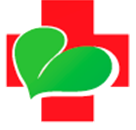 ООО « Частная поликлиника+»Организационно-правовая формаОбщество с ограниченной ответственностьюФирменное наименованиеОбщество с ограниченной ответственностью «Частная поликлиника +»Сокращенное наименованиеООО «Частная поликлиника +»Юридический адресРоссия, 150040, Ярославская область, г. Ярославль, ул. Некрасова, дом 37А, помещения 36-43, 2 этажПочтовый адресРоссия, 150040, Ярославская область, г. Ярославль, ул. Некрасова, дом 37А, помещения 36-43, 2 этажОГРН1197627012373ИНН/КПП7604356443/760401001ОКВЭД86.21 «Общая врачебная практика»Банковские реквизитыр/сч 40702810861000001164;Ярославский РФ АО «Россельхозбанк»;к/сч 30101810900000000717; БИК 047888717ОКПО39649350Генеральный директорГруздева Ирина Ивановна, действует на основании УставаГлавный бухгалтерБоднар Нина НиколаевнаКонтактыТел. (4852) 744-788; (4852) 370-030; (4852) 700-488E-mail:			370030sv@mail.ru; 744788@mail.ruВ сети Интернет:       	http://www.744788.ru